住建局二级机构所属企业招聘合同制人员明细如下：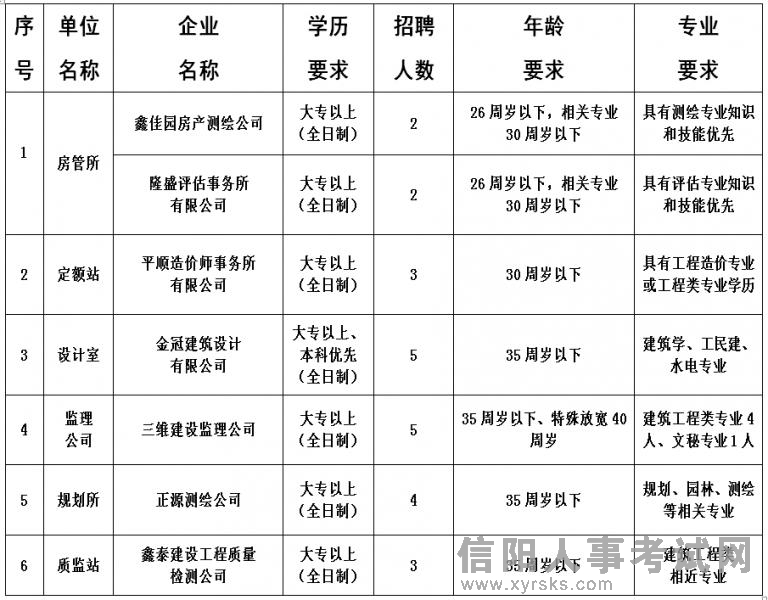 